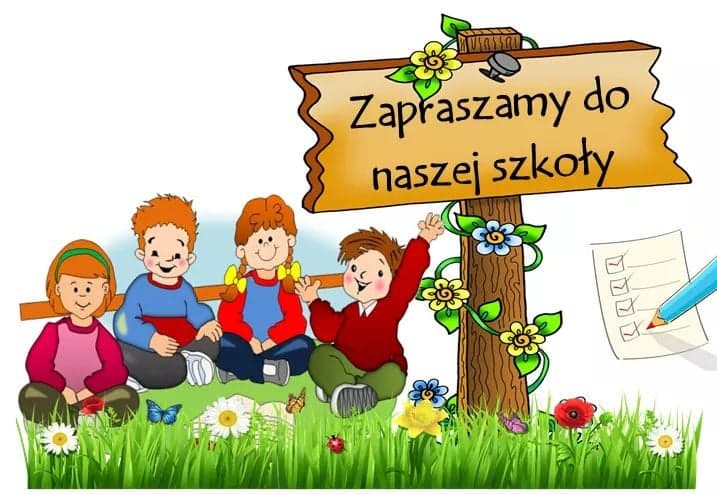 Rekrutacja do Szkoły Podstawowej im. Caspara Davida Friedricha w Kopańcuw roku szkolnym 2023/2024Zapraszamy rodziców/prawnych opiekunów dzieci zamieszkałych                   w obwodzie szkoły i poza nim, do zapisywania dzieci do naszej placówki.Przedszkole (oddział 3-4 latków) – dzieci urodzone  w 2020  i  2019r.Oddział przedszkolny (grupa 5-6 latków) – dzieci urodzone w 2018  i 2017r.Klasa I – dzieci urodzone w 2016r.w terminie od 1 do 31 marca 2023r. - oddziały przedszkolne w terminie od 1 marca do 7 kwietnia 2023r. – klasa IWnioski (druki) potrzebne do zapisania dzieci do szkoły do pobrania                             w sekretariacie szkoły lub ze strony internetowej szkoły (www.spkopaniec.pl). Telefon do szkoły 757514264